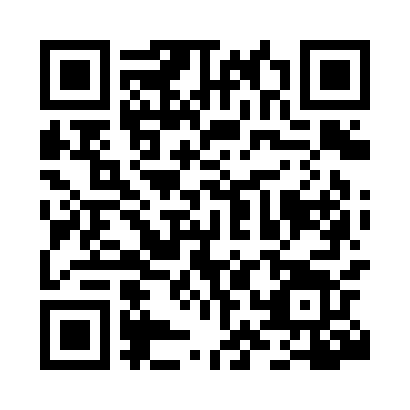 Prayer times for Isisford, AustraliaWed 1 May 2024 - Fri 31 May 2024High Latitude Method: NonePrayer Calculation Method: Muslim World LeagueAsar Calculation Method: ShafiPrayer times provided by https://www.salahtimes.comDateDayFajrSunriseDhuhrAsrMaghribIsha1Wed5:266:4412:193:315:557:082Thu5:276:4412:193:315:547:073Fri5:276:4412:193:305:547:074Sat5:276:4512:193:305:537:065Sun5:286:4512:193:295:527:056Mon5:286:4612:193:295:527:057Tue5:296:4612:193:285:517:048Wed5:296:4712:193:285:507:049Thu5:296:4712:193:285:507:0310Fri5:306:4812:193:275:497:0311Sat5:306:4812:193:275:497:0312Sun5:306:4912:193:265:487:0213Mon5:316:4912:193:265:487:0214Tue5:316:5012:193:265:477:0115Wed5:326:5012:193:255:477:0116Thu5:326:5112:193:255:467:0117Fri5:326:5112:193:255:467:0018Sat5:336:5212:193:245:467:0019Sun5:336:5212:193:245:457:0020Mon5:336:5312:193:245:457:0021Tue5:346:5312:193:245:446:5922Wed5:346:5412:193:235:446:5923Thu5:356:5412:193:235:446:5924Fri5:356:5512:193:235:446:5925Sat5:356:5512:193:235:436:5826Sun5:366:5512:193:225:436:5827Mon5:366:5612:193:225:436:5828Tue5:366:5612:203:225:436:5829Wed5:376:5712:203:225:426:5830Thu5:376:5712:203:225:426:5831Fri5:386:5812:203:225:426:58